§2422.  Examination; fees; initial licensureEvery individual before beginning the practice of optometry in this State must pass an examination before the board. The board shall provide an opportunity for applicants to take the examination at least twice per year.  At the discretion of the board, the examination may consist of tests in basic sciences; in anatomy and physiology of the eye; pathology; practical, theoretical and physiological optics; practical and theoretical optometry; clinical diagnosis and therapeutics; and other phases of optometric knowledge and skill the board determines to be essential. The board shall require that a new applicant pass Parts I, II and III of the National Board of Examiners in Optometry examination, including all sections of the Treatment and Management of Ocular Diseases (TMOD) examination.  An individual who has applied to be examined shall appear before the board at the time and place the board designates and, before the examination, shall pay to the board a sum not in excess of $400 as established by the board. All applicants successfully passing the examination must be licensed to practice optometry.  The board may require applicants who have failed to pass the licensure examination 3 times to enroll in a course of continuing education as prescribed by the board.  [PL 2003, c. 252, §1 (AMD).]1.  Requirement.  All applicants for a therapeutic or advanced therapeutic pharmaceutical license under this section shall submit proof of compliance with the application requirements set forth in section 2430, subsections 1 and 3.A.    [PL 1995, c. 606, §6 (RP).]B.    [PL 1995, c. 606, §6 (RP).]C.    [PL 1995, c. 606, §6 (RP).][PL 1995, c. 606, §6 (AMD).]SECTION HISTORYPL 1973, c. 788, §156 (NEW). PL 1975, c. 563, §3 (AMD). PL 1987, c. 542, §§K11,K20 (AMD). PL 1993, c. 600, §A153 (AMD). PL 1995, c. 606, §6 (AMD). PL 2003, c. 252, §1 (AMD). The State of Maine claims a copyright in its codified statutes. If you intend to republish this material, we require that you include the following disclaimer in your publication:All copyrights and other rights to statutory text are reserved by the State of Maine. The text included in this publication reflects changes made through the First Regular and Frist Special Session of the 131st Maine Legislature and is current through November 1, 2023
                    . The text is subject to change without notice. It is a version that has not been officially certified by the Secretary of State. Refer to the Maine Revised Statutes Annotated and supplements for certified text.
                The Office of the Revisor of Statutes also requests that you send us one copy of any statutory publication you may produce. Our goal is not to restrict publishing activity, but to keep track of who is publishing what, to identify any needless duplication and to preserve the State's copyright rights.PLEASE NOTE: The Revisor's Office cannot perform research for or provide legal advice or interpretation of Maine law to the public. If you need legal assistance, please contact a qualified attorney.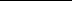 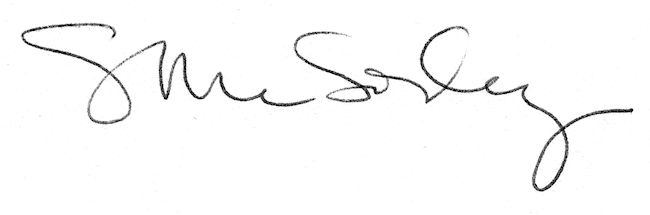 